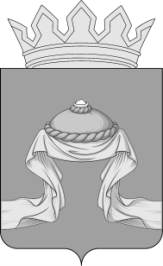 Администрация Назаровского районаКрасноярского краяПОСТАНОВЛЕНИЕ«___» ______ 20 ___                       г. Назарово                                       № ______Об утверждении Порядка размещения информации администрацией Назаровского района об организации и проведении общественных обсуждений предварительных материалов оценки воздействия на окружающую среду (или объекта экологической экспертизы, включая предварительные материалы оценки воздействия на окружающую среду), проекта Технического задания на проведение оценки воздействия на окружающую среду на территории Назаровского районаВ соответствии с Федеральным законом от 06.10.2003 № 131-ФЗ       «Об общих принципах организации местного самоуправления в Российской Федерации», Федеральным законом от 10.01.2002 № 7-ФЗ «Об охране окружающей среды», Федеральным законом от 23.11.1995 № 174-ФЗ         «Об экологической экспертизе», Приказом Министерства природных ресурсов и экологии Российской Федерации от 01.12.2020 № 999                «Об утверждении требований к материалам оценки воздействия на окружающую среду», решением Назаровского районного Совета депутатов от 30.06.2022 № 16-147 «Об организации и проведении общественных обсуждений предварительных материалов оценки воздействия на окружающую среду (или объекта экологической экспертизы, включая предварительные материалы оценки воздействия на окружающую среду), проекта Технического задания на проведение оценки воздействия на окружающую среду на территории Назаровского района», руководствуясь статьями 15 и 16 Устава Назаровского муниципального района, ПОСТАНОВЛЯЮ:1. Утвердить Порядок размещения информации администрацией Назаровского района об организации и проведении общественных обсуждений предварительных материалов оценки воздействия на окружающую среду (или объекта экологической экспертизы, включая предварительные материалы оценки воздействия на окружающую среду), проекта Технического задания на проведение оценки воздействия на окружающую среду на территории Назаровского района согласно приложению.2. Отделу организационной работы и документационного обеспечения администрации Назаровского района (Мчедлишвили) разместить постановление на официальном сайте Назаровского муниципального района                     Красноярского края в информационно-телекоммуникационной сети «Интернет».3. Контроль за выполнением постановления возложить на заместителя главырайона по сельскому хозяйству и земельным отношениям (Алеевский).4. Постановление вступает в силу в день, следующий за днем официального опубликования в газете «Советское Причулымье».Глава района                                                                                       М.А. КовалевПриложение к постановлению администрации Назаровского районаот «___» ______ 20 _____ № _______ПОРЯДОКРАЗМЕЩЕНИЯ ИНФОРМАЦИИ АДМИНИСТРАЦИЕЙ НАЗАРОВСКОГО РАЙОНА ОБ ОРГАНИЗАЦИИ И ПРОВЕДЕНИИ ОБЩЕСТВЕННЫХ ОБСУЖДЕНИЙ ПРЕДВАРИТЕЛЬНЫХ МАТЕРИАЛОВ ОЦЕНКИ ВОЗДЕЙСТВИЯ НА ОКРУЖАЮЩУЮ СРЕДУ (ИЛИ ОБЪЕКТА ЭКОЛОГИЧЕСКОЙ ЭКСПЕРТИЗЫ, ВКЛЮЧАЯ ПРЕДВАРИТЕЛЬНЫЕ МАТЕРИАЛЫ ОЦЕНКИ ВОЗДЕЙСТВИЯ НА ОКРУЖАЮЩУЮ СРЕДУ), ПРОЕКТА ТЕХНИЧЕСКОГО ЗАДАНИЯ НА ПРОВЕДЕНИЕ ОЦЕНКИ ВОЗДЕЙСТВИЯ НА ОКРУЖАЮЩУЮ СРЕДУ НА ТЕРРИТОРИИ НАЗАРОВСКОГО РАЙОНА1. Заказчик (Исполнитель) (далее - Заказчик) - юридическое или физическое лицо, отвечающее за подготовку предварительных материалов оценки воздействия на окружающую среду (или объекта экологической экспертизы, включая предварительные материалы оценки воздействия на окружающую среду), проекта Технического задания на проведение оценки воздействия на окружающую среду, подготавливает и направляет в администрацию Назаровского района уведомление о проведении общественных обсуждений (далее - Уведомление). Уведомление, направленное Заказчиком, должно отвечать требованиям, установленным Приказом Министерства природных ресурсов и экологии Российской Федерации от 01.12.2020 № 999 «Об утверждении требований к материалам оценки воздействия на окружающую среду» (далее - Приказ).2. Дополнительно к Уведомлению сопроводительным письмом Заказчик представляет в администрацию Назаровского района, следующую информацию, необходимую для проведения общественных обсуждений:- в форме опроса - образец опросного листа, формулировка вопросов, предлагаемых при проведении опроса, разъяснения о порядке заполнения опросных листов, представления заполненных опросных листов, в том числе в электронном виде);- в форме общественных слушаний - образец регистрационного листа;- образец журнала учета замечаний и предложений общественности и форма представления замечаний и предложений общественности;- список представителей Заказчика, ответственных за проведение общественных обсуждений, подлежащих включению в состав рабочей группы с указанием их фамилии, имени, отчества, должности и контактных телефонов.3. Уведомление регистрируется в администрации Назаровского района в день поступления и подлежит направлению в отдел градостроительства и имущественных отношений для рассмотрения. Общий срок рассмотрения Уведомления не должен превышать 5 рабочих дней со дня поступления в администрацию Назаровского района.По результатам рассмотрения Уведомления и в течение не более 5 рабочих дней со дня поступления Уведомления, Администрация Назаровского района принимает решение о назначении общественных обсуждений либо мотивированное решение об отказе в назначении общественных обсуждений. Решение принимается в форме постановления администрации Назаровского района. Проект постановления подготавливается отделом градостроительства и имущественных отношений. Заказчик уведомляется о принятом решении в письменной форме.Решение об отказе в назначении общественных обсуждений может быть обжаловано Заказчиком в судебном в порядке, установленном законодательством Российской Федерации.4. Постановление администрации Назаровского района о назначении общественных обсуждений должно содержать:1) предмет общественных обсуждений;2) наименование и адрес Заказчика;3) форму проведения общественных обсуждений;4) форму представления замечаний и предложений общественности;5) сроки проведения общественных обсуждений, предусмотренные пунктом 7.9.4 Приказа, исчисляемые с даты обеспечения доступа общественности к объекту общественных обсуждений (размещения объекта общественных обсуждений), по адресу (адресам), указанному (указанным) в Уведомлении:а) по проекту Технического задания (в случае принятия Заказчиком решения о проведении его общественного обсуждения) или по предварительным материалам оценки воздействия на окружающую среду в отношении планируемой (намечаемой) хозяйственной и иной деятельности на объектах, оказывающих негативное воздействие на окружающую среду, в случае, если указанные объекты не соответствуют критериям, на основании которых осуществляется отнесение объектов, оказывающих негативное воздействие на окружающую среду, к объектам I - III категорий, а также если такая деятельность не подлежит государственной экологической экспертизе в соответствии с Федеральным законом «Об экологической экспертизе» - не менее 10 календарных дней;б) по предварительным материалам оценки воздействия на окружающую среду (или объекту экологической экспертизы, включая предварительные материалы оценки воздействия на окружающую среду) - не менее 30 календарных дней (без учета дней проведения общественных слушаний);6) места размещения документации, представленной на общественные обсуждения, и сроки ее размещения;7) регламент проведения общественных обсуждений;8) состав рабочей группы по проведению общественных обсуждений;9) дату, время и место проведения общественных слушаний или дату подведения итогов общественных обсуждений в форме опроса;10) форму опросного листа, формулировку вопросов, предлагаемых при проведении опроса, разъяснения о порядке заполнения опросных листов, представления заполненных опросных листов, в том числе в электронном виде (при проведении опроса);11) форму регистрационного листа при проведении общественных слушаний;12) форму журнала учета замечаний и предложений общественности.5. Постановление о назначении общественных обсуждений (об отказе в назначении общественных обсуждений) направляется Заказчику в течение 3 рабочих дней со дня его принятия.6. Отдел организационной работы и документационного обеспечения администрации Назаровского района обеспечивает опубликование постановления администрации Назаровского района о назначении общественных обсуждений в печатном средстве массовой информации, используемом для опубликования муниципальных правовых актов и иной официальной информации, газете «Советское Причулымье» не позднее 5 рабочих дней со дня его принятия.7. Отдел организационной работы и документационного обеспечения обеспечивает размещение постановления администрации Назаровского района о назначении общественных обсуждений на официальном сайте Назаровского муниципального района не позднее 5 рабочих дней со дня его принятия.8. После назначения общественных обсуждений, не позднее чем за 3 календарных дня до начала планируемого общественного обсуждения, исчисляемого с даты обеспечения доступности объекта общественных обсуждений для ознакомления общественности:Администрация Назаровского района обеспечивает размещение Уведомления на муниципальном уровне - на официальном сайте Назаровского муниципального района Красноярского края в информационно-телекоммуникационной сети «Интернет» www.nazarovo-adm.ru (далее - официальный сайт).Отдел организационной работы и документационного обеспечения по информации, предоставленной отделом градостроительства и имущественных отношений, не позднее чем за 3 календарных дня до начала планируемого общественного обсуждения, исчисляемого с даты обеспечения доступности объекта общественных обсуждений для ознакомления общественности, обеспечивает размещение на официальном сайте уведомления о проведении общественных обсуждений проекта Технического задания (в случае принятия Заказчиком решения о подготовке проекта Технического задания) и (или) уведомления о проведении общественных обсуждений предварительных материалов оценки воздействия на окружающую среду (или объекта экологической экспертизы, включая предварительные материалы оценки воздействия на окружающую среду) и иные материалы, представленные заказчиком.Заказчик обеспечивает размещение Уведомления:- на региональном уровне - на официальном сайте территориального органа Росприроднадзора и на официальном сайте органа исполнительной власти министерства экологии и рационального природопользования Красноярского края Российской Федерации в области охраны окружающей среды (в случае его отсутствия - в официальном периодическом издании органа исполнительной власти субъекта Российской Федерации (сайте официального периодического издания уполномоченного органа власти, зарегистрированном в качестве сетевого издания в порядке, установленном Законом Российской Федерации от 27.12.1991 № 2124-1 «О средствах массовой информации») (в случае проведения оценки воздействия планируемой (намечаемой) хозяйственной и иной деятельности, обосновывающая документация которой является объектом государственной экологической экспертизы федерального или регионального уровня);- на федеральном уровне - на официальном сайте Росприроднадзора (в случае проведения оценки воздействия планируемой (намечаемой) хозяйственной и иной деятельности, обосновывающая документация которой является объектом государственной экологической экспертизы федерального уровня);- на официальном сайте Заказчика (при его наличии).Заказчик в течение 5 рабочих дней с момента размещения уведомления направляет в администрацию Назаровского района информацию о размещении Уведомления на официальных сайтах регионального и федерального уровня, а также сведения о дополнительном информировании общественности (в случае его осуществления) путем распространения информации, указанной в уведомлении, по радио, на телевидении, в периодической печати, на информационных стендах органов местного самоуправления, через информационно-коммуникационную сеть «Интернет», а также иными способами, обеспечивающими распространение информации.9. При проведении общественных обсуждений в форме общественных слушаний:9.1. Заказчик оказывает администрации Назаровского района содействие в подготовке и проведении общественных обсуждений в виде экспертной поддержки информационного характера при подготовке документов, отражающих факты, которые имеют юридическое значение, обеспечивает доступ общественности к объекту экологической экспертизы и объекту общественных слушаний в соответствии с требованиями законодательства, осуществляет (при необходимости) материально-техническое обеспечение проведения общественных слушаний.9.2. Перед началом общественных слушаний участники общественных слушаний подлежат регистрации. Регистрация участников общественных слушаний начинается не менее чем за 30 минут до начала их проведения.9.3. При регистрации участники общественных слушаний - физические лица предъявляют документ, удостоверяющий личность. Представители юридических лиц при регистрации предъявляют документы, подтверждающие государственную регистрации юридического лица (оригинал, либо заверенная копия), документы, подтверждающие полномочия представителя, документы, удостоверяющие личность представителя.9.4. Участниками общественных слушаний являются физические лица, достигшие 18-летнего возраста, юридические лица, а также общественные объединения, зарегистрировавшиеся в качестве участников общественных слушаний.9.5. Регистрация участников общественных слушаний осуществляется с учетом списка участников общественных слушаний.9.6. Отказ в регистрации допускается в случае, если лицо не представило при регистрации документы, предусмотренные пунктом 9.3 настоящего Порядка.9.7. Регистрационные листы участников общественных слушаний оформляются в табличной форме, в которой указываются:1) наименование объекта общественных слушаний;2) дата, место проведения общественных слушаний;3) регистрационный номер участника общественных слушаний;4) фамилия, имя, отчество (при наличии) участника общественных слушаний;5) адрес, телефон (для физических лиц - адрес места жительства и телефон, для представителей организаций - адрес места нахождения и телефон организации);6) наименование организации (для представителей организаций);7) подпись, согласие на обработку персональных данных (в случае проведения общественных слушаний в дистанционном формате подписи отсутствуют).9.8. Продолжительность общественных слушаний определяется регламентом.9.10. Общественные слушания проводит председатель общественных слушаний совместно с представителями Заказчика. Председателем общественных слушаний является должностное лицо (представитель) администрации Назаровского района.9.11. Председатель общественных слушаний:1) открывает общественные слушания, оглашает тему и повестку в рамках проведения общественных слушаний, представляет заинтересованной общественности Заказчика;2) объявляет регламент проведения общественных слушаний;3) ведет общественные слушания, следит за соблюдением регламента проведения слушаний;4) подводит итоги общественных слушаний;5) осуществляет иные полномочия в целях проведения общественных слушаний.9.12. Секретарем общественных слушаний является специалист (представитель) администрации Назаровского района, который ведет протокол.9.13. На общественных слушаниях, при наличии решения организатора, может осуществляться аудиозапись и (или) видеозапись всех выступлений и обсуждений с целью оформления протокола.9.14. Участники общественных слушаний имеют право задавать вопросы докладчикам и получать на них мотивированные ответы. Вопросы подаются в письменной форме на бланке, полученном при регистрации участника.9.15. По итогам общественных слушаний администрацией Назаровского района оформляется протокол, в котором указываются:1) объект общественных обсуждений;2) способ информирования общественности о дате, месте и времени проведения общественных слушаний;3) место (в том числе по решению Заказчика в информационно-телекоммуникационной сети «Интернет») и сроки доступности для общественности материалов по объекту общественного обсуждения;4) дата, время и место проведения общественных слушаний;5) общее количество участников общественных слушаний;6) вопросы, обсуждаемые на общественных слушаниях;7) предмет разногласий между общественностью и Заказчиком (Исполнителем) (в случае его наличия);8) иная информация, детализирующая учет общественного мнения.9.16. Протокол общественных слушаний оформляется в двух экземплярах (один - Заказчику, второй - администрации Назаровского района) в течение 5 рабочих дней после завершения общественных обсуждений.9.17. Протокол подписывается представителем (представителями) администрации Назаровского района, представителем (представителями) Заказчика, представителем (представителями) общественности.9.18. Список участников общественных слушаний приводится в приложении к протоколу общественных слушаний.9.19. Администрация Назаровского района в течение 3 рабочих дней обеспечивает размещение протокола общественных слушаний на официальном сайте.10. При проведении общественных обсуждений в форме опроса:10.1. Форма опросного листа разрабатывается Заказчиком и утверждается постановлением администрации Назаровского района.10.2. Опросный лист должен содержать:1) четкие и ясные формулировки вопросов по существу выносимого на обсуждение вопроса, не допускающие возможности их неоднозначного толкования;2) разъяснение о порядке заполнения;3) дополнительное место для изложения в свободной форме позиции (комментариев, замечаний и предложений) участника опроса по объекту общественных обсуждений, посредством сбора которых по адресу размещения объекта общественных обсуждений либо по иному адресу, указанному в уведомлении, а также по адресу (адресам) электронной почты, указанному (указанным) в уведомлении, осуществляется прием замечаний и предложений общественности в течение всего срока общественных обсуждений;4) сведения о согласии на обработку персональных данных в порядке и на условиях, определенных Федеральным законом от 27.07.2006 № 152-ФЗ "О персональных данных".10.3. Опросные листы заполняются и подписываются опрашиваемым (с указанием фамилии, имени, отчества (при наличии), адреса места жительства (регистрации), даты рождения, контактных данных и даты заполнения опросного листа), за исключением случаев проведения опроса в дистанционном формате, представителями Заказчика и администрации Назаровского района.10.4. Недействительными признаются опросные листы, в которых отсутствует позиция участника общественных обсуждений: ответы на поставленные вопросы и (или) замечания, предложения и комментарии в отношении объекта общественных обсуждений.10.5. Заказчик предоставляет письменное пояснение участникам опроса в случае возникновения вопросов, замечаний и предложений. Письменное пояснение направляется по почте (в том числе электронной) участнику опроса и оформляется в виде приложения к протоколу общественных обсуждений.10.6. По итогам опроса администрацией Назаровского района оформляется протокол, в котором указываются:1) объект общественных обсуждений;2) формулировка вопроса (вопросов), предлагаемого (предлагаемых) при проведении опроса;3) способ информирования общественности о сроках проведения опроса, месте размещения и сбора опросных листов, в том числе в электронном виде;4) число полученных опросных листов;5) число опросных листов, признанных недействительными (опросные листы, в которых отсутствует позиция участника общественных обсуждений: ответы на поставленные вопросы и (или) замечания, предложения и комментарии в отношении объекта общественных обсуждений);6) результаты опроса, включая дополнительные к поставленным вопросам позиции, замечания, предложения и комментарии, выявленные по объекту общественных обсуждений.Анализ поступивших опросных листов, подсчет числа полученных опросных листов, признанных недействительными и иную информацию для оформления протокола представляет рабочая группа.10.7. Администрация Назаровского района оформляет протокол опроса в двух экземплярах (один - Заказчику, второй – администрации Назаровского района) в течение 5 рабочих дней после окончания проведения опроса.10.8. Протокол подписывается представителем (представителями) администрации Назаровского района и Заказчика.10.9. Администрация Назаровского района в течение 3 рабочих дней обеспечивает размещение протокола опроса на официальном сайте.11. Администрация Назаровского района совместно с Заказчиком обеспечивает фиксацию всех полученных замечаний, предложений и комментариев общественности в Журнале, начиная со дня размещения указанных материалов для общественности и в течение 10 календарных дней после окончания срока общественных обсуждений.12. Заказчик обеспечивает размещение Журнала в местах размещения объекта общественного обсуждения согласно Уведомлению.13. Журнал должен содержать:1) титульный лист с указанием:а) организаторов общественных обсуждений (администрации Назаровского района, Заказчика и Исполнителя);б) наименования объекта общественных обсуждений;в) формы проведения общественных обсуждений;г) периода ознакомления с материалами общественных обсуждений;д) места размещения объекта общественных обсуждений и журнала учета замечаний и предложений общественности;2) таблицу замечаний и предложений, в которой указываются:а) автор замечаний и предложений (для физических лиц - фамилия, имя, отчество (при наличии)), адрес, контактный телефон, адрес электронной почты (при наличии); для юридических лиц - наименование, фамилия, имя, отчество (при наличии), должность представителя организации, адрес (место нахождения) организации, телефон (факс, при наличии) организации, адрес электронной почты (при наличии);б) содержание замечания и предложения;в) обоснованный ответ Заказчика о принятии (учете) или мотивированном отклонении с указанием номеров разделов объекта общественного обсуждения;3) согласие на обработку персональных данных (подпись, в случае проведения обсуждений в дистанционном формате подписи отсутствуют);4) дату и подпись с указанием фамилии, имени и отчества (при наличии) лица, ответственного за ведение журнала.